SANCO SILVERSTAR SUPERSELEKT 35/14 -4 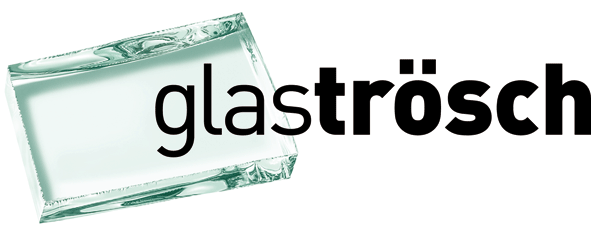 SANCO SILVERSTAR SUPERSELEKT 35/14Selektivitätsoptimiertes Sonnenschutz- und WärmedämmisolierglasSANCO SILVERSTAR SUPERSELEKT 35/143-fach Sonnenschutz-Isolierglas mit einer Sonnenschutzbeschichtung SANCO SILVERSTAR SUPERSELEKT 35/14 und einer Wärmedämmbeschichtung SILVERSTAR EN2plus, mit wärmedämmendem Randverbundsystem ACSplus. Zum Einbau in einen 4-seitigen Rahmen. Das Isolierglas SANCO SILVERSTAR SUPERSELEKT sorgt für viel natürliches Tageslicht, verhindert aber das Überhitzen durch Sonneneinstrahlung im Sommer. Durch die hochselektive Beschichtung erreicht das Isolierglas eine hohe Lichttransmission bei einem gleichzeitig ausgesprochen niedrigen Gesamtenergiedurchlassgrad. Selektivitätskennzahl bis 2.5 (Verhältnis von Lichttransmissionsgrad LT zu Gesamtenergiedurchlassgrad g). Das Isolierglas eignet sich als Allrounder in der gesamten Aussenarchitektur als Grundsonnenschutz für Gebäude mit grossem Glasanteil oder als Vollsonnenschutz für Gebäude mit kleinerem Glasanteil.Der Scheibenzwischenraum ist gefüllt mit dem Edelgas Argon. 3-fach Sonnenschutz-Isolierglas mit einer Sonnenschutzbeschichtung SANCO SILVERSTAR SUPERSELEKT 35/14 und einer Wärmedämmbeschichtung SILVERSTAR EN2plus, mit wärmedämmendem Randverbundsystem ACSplus. Zum Einbau in einen 4-seitigen Rahmen. Das Isolierglas SANCO SILVERSTAR SUPERSELEKT sorgt für viel natürliches Tageslicht, verhindert aber das Überhitzen durch Sonneneinstrahlung im Sommer. Durch die hochselektive Beschichtung erreicht das Isolierglas eine hohe Lichttransmission bei einem gleichzeitig ausgesprochen niedrigen Gesamtenergiedurchlassgrad. Selektivitätskennzahl bis 2.5 (Verhältnis von Lichttransmissionsgrad LT zu Gesamtenergiedurchlassgrad g). Das Isolierglas eignet sich als Allrounder in der gesamten Aussenarchitektur als Grundsonnenschutz für Gebäude mit grossem Glasanteil oder als Vollsonnenschutz für Gebäude mit kleinerem Glasanteil.Der Scheibenzwischenraum ist gefüllt mit dem Edelgas Argon. Abmessungen:Breite:Höhe:Aufbau (exemplarisch):Glas aussen:SZR 1:Glas mittig:SZR 2:Glas innen:Glasdicken nach statischen ErfordernissenElementdicke:Randverbund:Technische Werte:Wärmedurchgangskoeffizient Ug EN 673:Lichttransmissionsgrad LT:Gesamtenergiedurchlassgrad g:Lichtreflexionsgrad aussen:Bew. Schalldämmmass Rw:06 mm Floatglas mit SANCO SILVERSTAR SUPERSELEKT 35/14 (Pos. 2)16 mm Ar06 mm Floatglas16 mm Ar06 mm Floatglas mit SILVERSTAR EN2plus (Pos. 5)50 mmACSplus0,5 W/m2K31 %12 %15 %37 dBOptionale Anforderungen:Erhöhte Windlast nach Vorgabe:       kN/m2Weitere spezielle statische Anforderungen nach VorgabeNur 2-seitig im RahmenNur 3-seitig im RahmenAusführung in EUROWHITE (extraweisses Glas)Erhöht temperaturwechselbeständig SANCO DUR (ESG H, TVG)Splitterbindend (SANCO LAMEX VSG)Verletzungshemmend (SANCO DUR ESG H, SANCO LAMEX VSG)AbsturzsicherEinbruchhemmendDurchschusshemmendMit AlarmglasErhöhte Schalldämmung nach Vorgabe:       dBOptionale Anforderungen:Erhöhte Windlast nach Vorgabe:       kN/m2Weitere spezielle statische Anforderungen nach VorgabeNur 2-seitig im RahmenNur 3-seitig im RahmenAusführung in EUROWHITE (extraweisses Glas)Erhöht temperaturwechselbeständig SANCO DUR (ESG H, TVG)Splitterbindend (SANCO LAMEX VSG)Verletzungshemmend (SANCO DUR ESG H, SANCO LAMEX VSG)AbsturzsicherEinbruchhemmendDurchschusshemmendMit AlarmglasErhöhte Schalldämmung nach Vorgabe:       dB